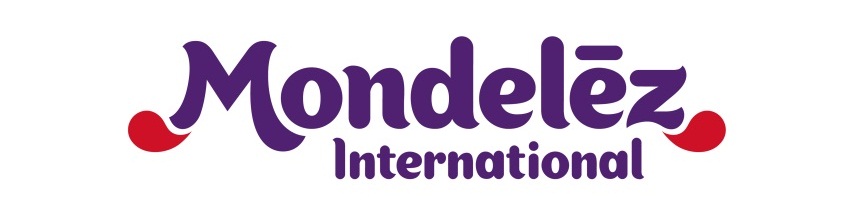 Společnosti Mondelēz International se daří naplňovat strategické cíle udržitelnosti naplánované do roku 2020Pokrok při naplňování cílů trvalé udržitelnosti naplánovaných do roku 2020 v oblasti snižování emisí CO2, spotřeby vody, objemu odpadu a množství obalových materiálů.V dalších sedmi zemích zavedeny programy na podporu zdravého životního stylu, které poskytují osvětu v oblasti výživy, příležitost k aktivním hrám a přístup k čerstvým potravinám pro děti a jejich rodiny v ohrožených regionech.Více než 12 % výnosů nyní pochází z jednotlivě balených produktů s kontrolovatelnou velikostí porce s energetickou hodnotou 200 kalorií či nižší. Společnost je tak na dobré cestě ke splnění 15% podílu v roce 2020.11. září 2018 – Společnost Mondelēz International zveřejnila zprávu o naplňování svých strategických cílů udržitelnosti naplánovaných do roku 2020, kde uvádí významné pokroky v oblasti podpory trvale udržitelného zemědělství, omezování dopadu na životní prostředí a globálních programů zaměřených na zdravý životní styl a výživovou osvětu v ohrožených komunitách. Zpráva rovněž dokládá, jak jsou programy společnosti Mondelēz sladěny s cíli udržitelného rozvoje OSN naplánovanými do roku 2030 a jak podporují jejich naplňování.„Mít pozitivní vliv na naši planetu a na komunity, s nimiž obchodujeme, je zásadní pro naši firemní identitu,“ uvádí Dirk Van de Put, předseda představenstva a generální ředitel společnosti Mondelēz International. „Dnes vyrábíme pochutiny udržitelnějším způsobem, s nižší spotřebou energie a vody a s nižším objemem odpadu. Zároveň získáváme hlavní suroviny tak, abychom omezovali odlesňování. Podporujeme zemědělce a investujeme do komunitních programů, které pomáhají zlepšit životní podmínky dětí a jejich rodin.“Platforma Impact For Growth společnosti Mondelēz International staví na firemní tradici pozitivního vlivu ve čtyřech oblastech klíčových pro zajištění dobrých životních podmínek na světě, mezi něž patří udržitelný rozvoj, zdravé svačiny zařazované mezi jídly, partnerství s komunitami a bezpečnost. Jako hlavní pokroky za rok 2017 uvádí zpráva následující: UdržitelnostSnížení celkových emisí CO2 při výrobě o 10 %.Omezení spotřeby vody o 25 % v lokalitách, které trpí jejím největším nedostatkem.Snížení spotřeby obalových materiálů o 53,5 tisíce metrických tun – dosaženo 80 % cíle naplánovaného pro rok 2020.Další rozšíření programu Cocoa Life zaměřeného na podporu udržitelného pěstování kakaa, nyní zapojeno 120 500 pěstitelů (o 31 % více než v roce 2016) v 1085 komunitách (nárůst o 26 %).Podpora ekologicky šetrných postupů při pěstování pšenice v Evropě prostřednictvím programu Harmony, dosaženo snížení spotřeby pesticidů o 20 %.Navýšení závazku programu Harmony – do roku 2022 v EU zvýšit podíl udržitelně pěstované pšenice na 100 % spotřeby této obilniny.Cíl pro využití palmového oleje RSPO (Kulatý stůl pro trvale udržitelnou produkci palmového oleje) ze 100 % nadále udržen, zpětně sledovatelný původ až k lisu u 96 % palmového oleje. Dosaženo 15% podílu vajec z bezklecových chovů z celkové globální spotřeby, na dobré cestě k cíli využívat od roku 2020 100 % vajec z bezklecových chovů v USA a Kanadě a od roku 2025 i ve zbytku světa.Zdravé svačiny mezi jídlyRůst zdravých značek dvojnásobným tempem oproti základnímu portfoliu.12,8 % výnosů pochází z jednotlivě balených produktů s kontrolovatelnou velikostí porce a energetickou hodnotou 200 kalorií či méně, společnost je tak na dobré cestě ke splnění 15% podílu v roce 2020.Celosvětové snížení obsahu soli o 1,4 % v celém portfoliu pochutin a o 2 % u sušenek Oreo, snížení obsahu nasyceného tuku v jemném pečivu Barni (v ČR prodáván pod značkou Brumík) o 13 % a v krekrech Ritz a TUC o 2 %, resp. 3 % a celosvětové snížení obsahu cukru o 1 % v sušenkách belVita (v ČR prodávány pod značkou BeBe Dobré ráno) a o 5 % v čokoládách Green & Black’s. Zdvojnásoben podíl celozrnné mouky v krekrech Club Social prodávaných v Latinské Americe. BezpečnostSnížení počtu ohlašovaných pracovních úrazů o 33 % a celkové úrazovosti o 27 % u všech zaměstnanců.91 % externích výrobců a 98 % dodavatelů certifikováno dle normy FSSC 22000 (Certifikace systému bezpečnosti potravin), celosvětové uznávaného systému Globální iniciativy pro bezpečnost potravin (GFSI).Spolupráce s komunitamiPřes 45 milionů amerických dolarů vyčleněno na partnerství s komunitami zaměřené na podporu zdravého životního stylu, s dopadem na životy 1,5 milionu dětí v 18 zemích zvyšováním jejich povědomí o správné výživě, poskytováním příležitostí k fyzické aktivitě a přístupem k čerstvému ovoci a zelenině. Stručný souhrn naleznete zde: https://bit.ly/2Lcqh9R. Plné znění zprávy si můžete stáhnout na této adrese: https://bit.ly/2x7mRAa a infografika popisující celý proces je k dispozici zde: https://bit.ly/2O96FWA.O společnosti Mondelēz InternationalMondelēz International je součástí akciových indexů Standard and Poor’s 500, Nasdaq 100 a Dow Jones Sustainability Index. Navštivte stránky www.mondelezinternational.com nebo sledujte společnost na Twitteru: www.twitter.com/MDLZ. Mondelēz International, Inc. (NASDAQ: MDLZ) je přední světovou společností zaměřenou na výrobu cukrovinek a snacků. Její čisté tržby za rok 2017 dosáhly přibližně 26 miliard dolarů. Společnost působí ve 160 zemích světa a je jedničkou v segmentu sušenek, čokolád, žvýkaček, bonbónů a práškových nápojů. K jejím globálním značkám patří sušenky Oreo a belVita, čokolády Cadbury Dairy Milk a Milka a žvýkačky Trident. Mondelēz International je členem indexů Standard and Poor’s 500, Nasdaq 100 a Dow Jones Sustainability Index. Navštivte stránky www.mondelezinternational.com nebo sledujte společnost na Twitteru: www.twitter.com/MDLZ.  Kontakt:Gabriela Bechynská +420 775 038 045 gabriela.bechynska@mdlz.comPavel Orálek+420 724 101 396poralek@emcgroup.cz